Допомога при зимових травмах      Низька температура, ожеледиця, бурульки - все це може стати причиною травмування дитини взимку. 
     До травмувань можуть призвести і приховані в снігу гострі предмети - гілки, металеві предмети, скло тощо. Через це після
того, як дитина повертається з прогулянки, варто завжди перевіряти наявність на її тілі дрібних поранень та, помітивши їх, 
оброблювати антисептиком.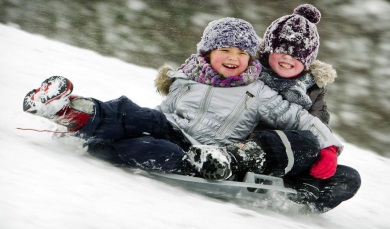 При  переохолодженні Якщо дитина довго перебувала на морозі та існує ризик переохолодження, слід перенести її до теплого приміщення.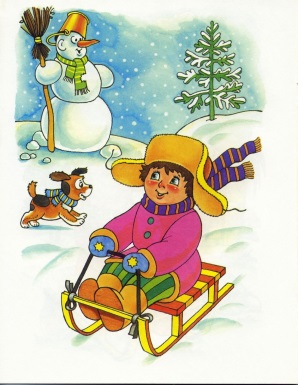 Потім слід замінити мокрий одяг дитини сухим і добре закутати її в шубу чи теплу ковдру.Не слід намагатися швидко зігріти дитину - набирати гарячу воду у ванну чи заводити дитину у гарячий душ, інтенсивно розтирати її чи обкладати грілками. Такі дії можуть спричинити порушення серцевого ритму та внутрішньої кровотечі.Детальніше: Зимові травми